E-mailnieuwsbrief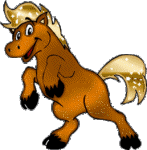 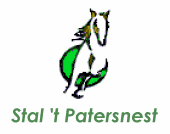 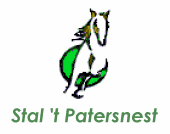 E-mailnieuwsbriefjanuari 22, 2015Jaargang 1, nummer 1Wordt het dan eindelijk winter?Nu het weer wat kouder wordt en de lessen toch weer gaan beginnen. Heb ik nieuwe artikelen in mijn winkeltje.Naast de vertrouwde tweedehandsspullen heb ik nu ook nieuwe jassen, paardrijbroeken, halsters & paardendekens te koop.Hieronder enkele foto’s van de nieuwe spullen. Vraag gerust naar de artikelen, de maten, de prijzen.
Hier de heerlijk warme winterjassen, daarnaast heb ik ook nog enkele witte winterjassen. Dit alles in verschillende maten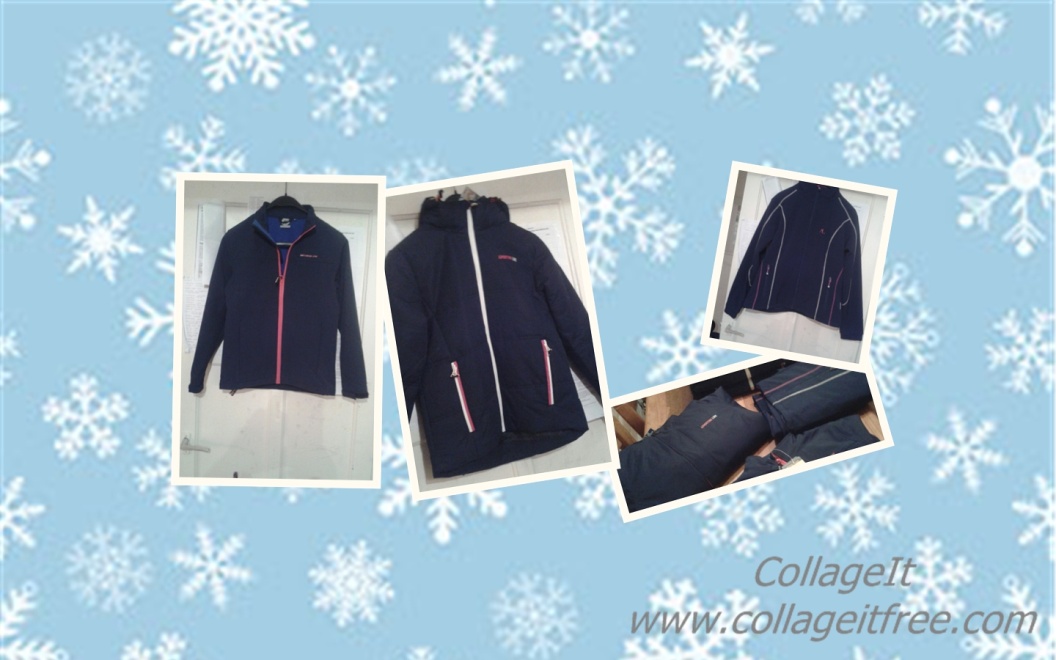 
Deze nieuwe rijbroeken zijn allemaal met zitvlak in diverse maten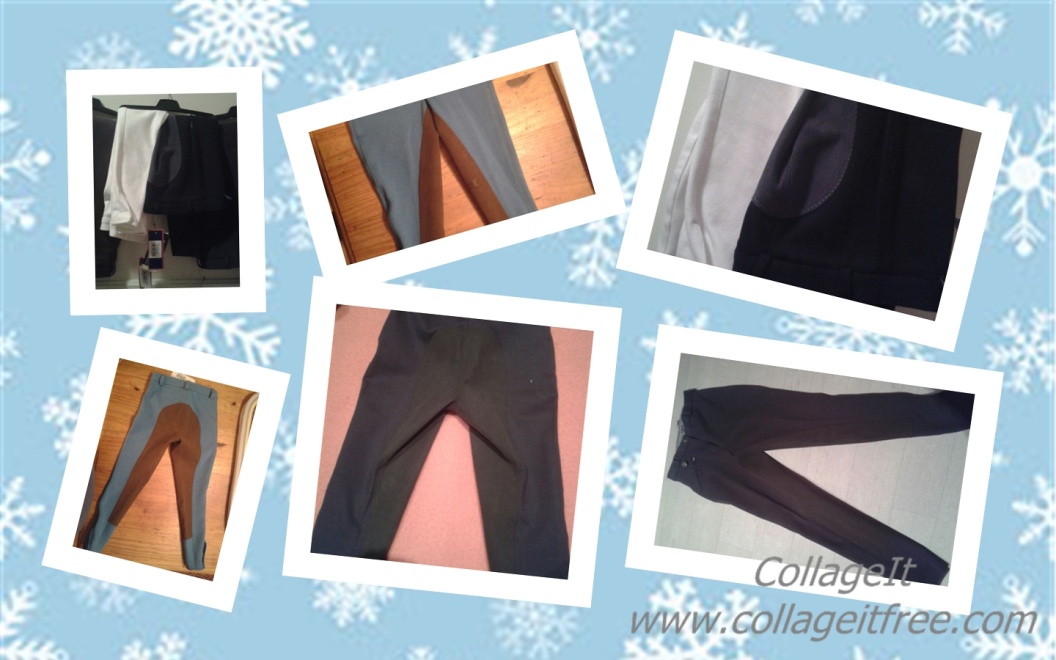 
Hier zie je dekens, halsters & sjabrak 
De dekens zijn geschikt voor pony’s tussen de 145 en 195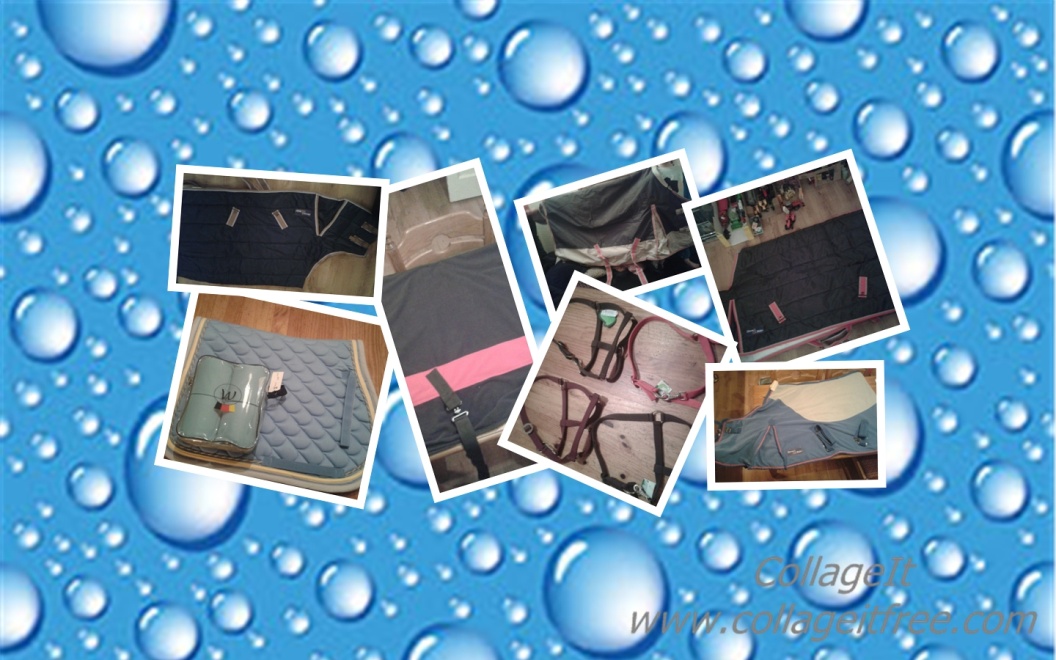 Zie voor meer informatie ook de website

Je kunt ook een paardrijpakket voor € 55,- kopen
Daarvoor krijg je: 1 broek naar keuze (tweedehands), laarzen, trui of bodywarmer, excl. jas.